[For Use in  Action 5.1 ]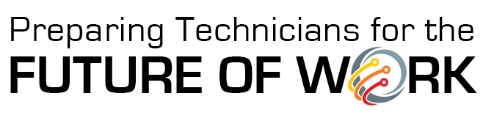 Cross-Disciplinary STEM Core Professional Development PlanThis tool is designed to assist you in planning professional development activities related to adopting A Framework for a Cross-Disciplinary STEM Core. Start by identifying your knowledge of the skill sets in the cross-disciplinary STEM core. If you are unfamiliar with the skill set, place an X in the appropriate box.For skill sets that you have marked, explore the resources under Learn about the Skill Set and Instructional Resources. These introductory materials provide definitions, podcasts, and instructional materials developed by the Preparing Technicians for the Future of Work project.Components of the Cross-Disciplinary STEM Core
If you are not familiar with a skill set in the first column, place an X in the corresponding box. SKILL AREA: DATA KNOWLEDGE AND ANALYSISSKILL AREA: DATA KNOWLEDGE AND ANALYSISSKILL AREA: DATA KNOWLEDGE AND ANALYSISSKILL AREA: DATA KNOWLEDGE AND ANALYSISSKILL AREA: DATA KNOWLEDGE AND ANALYSISSKILL AREA: DATA KNOWLEDGE AND ANALYSISSKILL AREA: DATA KNOWLEDGE AND ANALYSISSkill SetNot familiar with this skill setNot familiar with this skill setLearn about the Skill SetLearn about the Skill SetInstructional ResourcesInstructional ResourcesAnalytics toolsDefinition: Analytics tools for business (such as Excel, R, SAS) enhance and automate data analysis. Business analytics takes trends and insights gained from data analysis to identify and anticipate outcomes for making smarter, data-driven business decisions. Definition: Analytics tools for business (such as Excel, R, SAS) enhance and automate data analysis. Business analytics takes trends and insights gained from data analysis to identify and anticipate outcomes for making smarter, data-driven business decisions. Analytical Tools Instructional Card coming soon.Analytical Tools Instructional Card coming soon.Computational thinkingDefinition: Computational thinking uses problem-solving methods to turn a difficult problem into one that humans can solve using common computer science concepts. More broadly, computational thinking is something described as systematic problem-solving, with no computer necessary.Definition: Computational thinking uses problem-solving methods to turn a difficult problem into one that humans can solve using common computer science concepts. More broadly, computational thinking is something described as systematic problem-solving, with no computer necessary.Computational Thinking Instructional Card coming soon.Computational Thinking Instructional Card coming soon.Data analysisDefinition: Data analysis is the process in which data is organized for use in methods that help explain the past, predict the future, and answer research questions.Definition: Data analysis is the process in which data is organized for use in methods that help explain the past, predict the future, and answer research questions.Data Analysis Instructional Card coming soon.Podcast: Harnessing the Power of Data and the Must-Have Cross-Disciplinary Skills, PC40Data Analysis Instructional Card coming soon.Podcast: Harnessing the Power of Data and the Must-Have Cross-Disciplinary Skills, PC40Data backup and restorationDefinition: Data backup and restoration refers to the process of storing copies of data in case of a loss and setting up systems that allow data to be recovered after a data loss.Definition: Data backup and restoration refers to the process of storing copies of data in case of a loss and setting up systems that allow data to be recovered after a data loss.Data Backup and Recovery Instructional Card coming soon.Data Backup and Recovery Instructional Card coming soon.DatabasesDefinition: A database is a collection of information that is organized so that it can be easily accessed, managed, and updated.Definition: A database is a collection of information that is organized so that it can be easily accessed, managed, and updated.Databases Instructional Card coming soon.Databases Instructional Card coming soon.Data fluencyDefinition: Data fluency (or literacy) is the ability to derive meaningful information from data and communicate about it clearly.Definition: Data fluency (or literacy) is the ability to derive meaningful information from data and communicate about it clearly.Data Fluency/Literacy  Instructional CardData Fluency/Literacy  Instructional CardData life cycleDefinition: The data life cycle describes the stages that data goes through from initial generation or capture to eventual archiving or deletion at the end of its useful life.Definition: The data life cycle describes the stages that data goes through from initial generation or capture to eventual archiving or deletion at the end of its useful life.Data Management Life Cycle Instructional Card coming soon.Data Management Life Cycle Instructional Card coming soon.Data managementDefinition: Data management is the practice of collecting, storing, and using data in a secure, efficient, and cost-effective way.Definition: Data management is the practice of collecting, storing, and using data in a secure, efficient, and cost-effective way.Data Management Instructional Card coming soon.Data Management Instructional Card coming soon.Data modelingDefinition: Data modeling is the process of creating diagrams to map data storage, flow, and relationships.Definition: Data modeling is the process of creating diagrams to map data storage, flow, and relationships.Data Modeling Instructional Card coming soon.Data Modeling Instructional Card coming soon.Data storageDefinition: Data storage is the ability to warehouse and retrieve data generated by a variety of computers, sensors, and other connected devices.Definition: Data storage is the ability to warehouse and retrieve data generated by a variety of computers, sensors, and other connected devices.Data Storage Instructional Card coming soon.Data Storage Instructional Card coming soon.Data visualizationDefinition: Data visualization software (e.g. MS Excel, Tableau) represents information in the form of a chart, diagram, picture, or 
infographic to communicate complex and relational information to a variety of audiences.Definition: Data visualization software (e.g. MS Excel, Tableau) represents information in the form of a chart, diagram, picture, or 
infographic to communicate complex and relational information to a variety of audiences.Data Visualization Instructional CardData Visualization Instructional CardQuery languagesDefinition: A query language (e.g. SQL) is a specialized computer language for requesting information from a database.Definition: A query language (e.g. SQL) is a specialized computer language for requesting information from a database.Query Languages Instructional Card coming soon.Query Languages Instructional Card coming soon.SpreadsheetsDefinition: A spreadsheet (e.g. MS Excel) is a tool which can be used to apply formulas to data stored in a grid of rows and columns. Spreadsheets include features to analyze data and create data visualizations.Definition: A spreadsheet (e.g. MS Excel) is a tool which can be used to apply formulas to data stored in a grid of rows and columns. Spreadsheets include features to analyze data and create data visualizations.Spreadsheets Instructional CardSpreadsheets Instructional CardStatisticsDefinition: Statistics is a branch of mathematics dealing with the collection and analysis of numerical data used to formulate conclusions about large groups by examining small samples of the group.Definition: Statistics is a branch of mathematics dealing with the collection and analysis of numerical data used to formulate conclusions about large groups by examining small samples of the group.Statistics Instructional Card coming soon.Statistics Instructional Card coming soon.SKILL AREA: ADVANCED DIGITAL LITERACYSKILL AREA: ADVANCED DIGITAL LITERACYSKILL AREA: ADVANCED DIGITAL LITERACYSKILL AREA: ADVANCED DIGITAL LITERACYSkill SetNot familiar with this skill setLearn about the Skill SetInstructional ResourcesArtificial Intelligence/Machine LearningDefinition: Artificial Intelligence/Machine Learning allows computers to imitate humans by using intelligent software capable of simulating reasoning, learning, and problem solving. Machine learning is a type of AI that uses mathematical models of data to help a computer learn without direct instruction.Artificial Intelligence/Machine Learning Instructional Card Podcast: A Partnership for Artificial Intelligence and Machine Learning,  PC23Automation/roboticsDefinition: Automation/robots involves the design, construction, operation, and use of machines that can perform a variety of jobs traditionally accomplished by humans, as well as computer systems for their control, sensory feedback, and information processing. Robots learn how to automate physical processes through software programmed for a specific series of tasks.Automation/Robotics/HMI Instructional Card. Podcast: Automation Helping Technicians Be More Productive PC21Podcast: A Robot for Every Technician? PC13 and PC22Podcast: Smarter & More Independent Robots PC7Podcast: Here Come the Cobots PC23Podcast: Robotics Skills, Robotics Careers, PC25Basic programming (Python for this example)Definition: Basic programming (e.g. Python) tells a computer what to do using a language (code) it understands. Basic programming is frequently used to operate programmable logic controllers (PLCs). One easy-to-learn programming language is Python. It uses open-source code that can run on a variety of computer systems.Basic Programming-Python Instructional CardCloud literacyDefinition: Cloud literacy means understanding that the cloud consists of servers that are accessed over the internet and that store data remotely. This enables users to access and download data on any Internet-connected device.Cloud Literacy Instructional Card coming soon.Podcast: It’s All About Connected Devices, PC18Podcast: Technicians Enabling the Cloud, PC 36Digital literacy/fluencyDefinition: Digital literacy/fluency is a person’s ability to identify and use the appropriate digital tools and technologies to achieve a specific outcome.Digital Literacy/Fluency Instructional Card coming soon.Podcast: Digital Mastery and the Future Workforce, PC19Podcast: It’s Not Just Pressing Cycle Start, PC20Podcast: Digital Transformation, PC10Digital twinsDefinition: Digital twins are virtual replicas of physical machines or of non-physical processes. They use a combination of technologies — industrial internet of things (IIoT) technologies, machine learning, sensors attached to machines, and artificial intelligence to create a software model that mimics the operation of a machine.  This means that a digital twin can run a simulation to answer questions about what might happen under specific conditions.Digital Twin Instructional CardPodcast: Digital Twins, PC8Edge computingDefinition: Edge computing is the practice of processing data near the edge of a network, where the data is being generated, instead of sending it to the cloud. Edge computing allows data to be retrieved more quickly.Edge Computing Instructional Card coming soon.
Podcast: It’s All About Connected Devices, PC18Functional block diagram programmingDefinition: Function block diagram programming is a computer language in which elements appear as blocks showing inputs and outputs.  It is often used to run programmable logic controllers (PLCs) in an automated manufacturing environment.Functional Block Diagram Programming coming soon.Human-Machine Interface (HMI)Definition: Human-Machine Interface (HMI) (HMI) is a panel that allows a human to control a machine.  The HMI software controls hardware that allows an operator to control machines in industrial environments.  The interface is often a touch screen similar to an iPad.  Legacy machines may have physical buttons or knobs.Automation/Robotics/HMI Instructional Card
Podcast: It’s More Than Pressing Cycle Start, PC20Internet of Things (IoT)Definition: The Internet of Things (IoT) (IoT) consists of physical devices that are connected to the Internet.  Industrial IoT (IIOT) devices are a combination of sensors, software, and electronics that connect to a central location usually in the cloud and can be controlled or monitored by an app on a mobile device or other HMI.Network Communications/Internet of Things Instructional CardPodcast: It’s All About Connected Devices, PC18
Podcast: Incorporating the Internet of Things, PC37Network architectureDefinition: Network architecture is the physical organization and logical design of software, hardware, protocols, and transmission media (wired or wireless) for communicating information within the network.  The two most common types of network architectures are Peer-To-Peer and Client/Server network.Network Architecture Instructional CardPodcast: Reinventing the IT Workforce, PC28
Network communicationDefinition: Network communication is a set of rules or protocols that allow two or more devices to communicate, either wired or wirelessly.  TCP/IP is the most widely used communications protocol and is used to access the Internet.Use the Network Communications/Internet of Things Instructional CardPodcast: It’s All About Connected Devices PC18Security controlsDefinition: Security controls include defenses or countermeasures to avoid, identify, prevent, or minimize security risks to hardware, data, or computer systems. Basic security controls include actively managing hardware devices and software on a network to prevent unauthorized access.Security Controls Instructional Card coming soon.SKILL AREA: BUSINESS KNOWLEDGE AND PROCESSESSKILL AREA: BUSINESS KNOWLEDGE AND PROCESSESSKILL AREA: BUSINESS KNOWLEDGE AND PROCESSESSKILL AREA: BUSINESS KNOWLEDGE AND PROCESSESSkill SetNot familiar with this skill setLearn about the Skill SetInstructional ResourcesBusiness cyclesDefinition: Business cycles are the “ups and downs” in economic activity (i.e. all activities that produce, trade, and consume goods and services) over a period of time.Business Cycles Instructional Card coming soon.BlockchainDefinition: Blockchain is a digital, public database that records online transactions or movements of an item and stores this information in encrypted blocks.  The records are kept in a distributed network to prevent falsification. Benefits of blockchain technology include accurate tracking, increased transparency, creation of a permanent ledger, and possible cost reduction.Blockchain Instructional Card coming soon.CommunicationDefinition: Communication skills are essential to professionals who need to inform and persuade through written, social, and verbal communication. Social communication skills are the non-verbal components to communicating (e.g. eye contact).Communication Instructional CardContinuous process improvementDefinition: Continuous process improvement consists of methods for regularly reviewing products, services and processes to identify opportunities for productive change and to then adopt new measures, gather data, analyze the outcomes and make adjustments.Continuous Process Improvement Instructional Card coming soon.Podcast: One of the Key Things to Measure, PC3Customer/stakeholder analysisDefinition: Customer/stakeholder analysis is a process for understanding the broad community of people that are affected by a company’s decisions. Internal customers include employees who need time and materials to perform their jobs.  External customers include outsiders who purchase the company’s product or service.Customer/stakeholder analysis Instructional Card coming soon.Entrepreneurship/Entrepreneurial thinkingDefinition: Entrepreneurship is the concept of developing and overseeing a new business or improving an existing product, service, or method of production for profit. Entrepreneurial thinking involves thinking creatively and recognizing opportunities as well as being flexible and comfortable with uncertainty or risk. It requires extra effort to yield potential process improvement.Entrepreneurship Instructional CardEthicsDefinition: Ethics are the moral standards of right and wrong governing human behavior. In technology, ethics issues arise regarding copyrights, privacy, freedom, data protection, online behavior and more.Ethics Instructional Card coming soon.Lean processesDefinition: Lean processes focus on strategies for maximizing customer value while using fewer resources and minimizing waste. Lean thinking means always thinking about how processes and products can be improved.Lean Processes Instructional CardPodcast: One of the Key Things to Measure, PC3Market trendsDefinition: Market trends are patterns related to consumer purchasing. Market trends are used to forecast whether demand for a company’s products or services is going to increase or decrease.Market Trends Instructional Card coming soon.Overall Equipment Efficiency (OEE)Definition: Overall Equipment Efficiency (OEE) identifies the percentage of manufacturing time that is truly productive. An OEE score of 100% means that a company is manufacturing only good parts (a measure of quality), as quickly as possible (a measure of performance), and with no stop time (a measure of availability).Overall Equipment Efficiency Instructional Card coming soon.Podcast: One of the Key Things to Measure, PC3Risk managementDefinition: Risk management involves understanding the full consequences of events and decisions on the company and stakeholders and making decisions that factor in those possible consequences and outcomes.Risk Management Instructional Card coming soon.(ROI) Return on Investment Definition: ROI, or return on investment, is the amount of money or benefit expected in response to spending on goods or a process. ROI is expressed as a percentage calculated by dividing the amount of profit from an investment by the amount invested.Return on Investment (ROI) Instructional Card coming soon.Supply and demandDefinition: Supply and demand describe the relationship between the amount of goods and services, or labor available and the amount customers want. Supply and demand play a role in business decisions about what products and services to offer, pricing, marketing, and potential expansion plans.Supply and Demand Instructional CardSupply  chainsDefinition: Supply chains  are the flow of a product through production from the raw materials up through finished product in the customers handsSupply Chains Instructional Card coming soon.
Podcast: Delivering Automation at UPS, PC14
Podcast: Supply Chain Automation in Transition, PC36Vertical and horizontal integrationDefinition: In the vertical integration business model, a company expands by gaining control of more of its supply chain. In a horizontal integration business model, a company acquires or merges with other companies that create the same type of product or offer the same services. Vertical and Horizontal Integration Instructional Card coming soon.